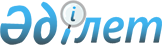 О внесении изменения и дополнения в приказ Министра культуры и спорта Республики Казахстан от 15 сентября 2020 года № 254 "Об установлении цен на товары (работы, услуги), производимые и реализуемые республиканскими государственными казенными предприятиями Министерства культуры и спорта Республики Казахстан"Приказ и.о. Министра культуры и спорта Республики Казахстан от 16 апреля 2021 года № 99. Зарегистрирован в Министерстве юстиции Республики Казахстан 19 апреля 2021 года № 22565
      В соответствии с подпунктом 13) статьи 15 Закона Республики Казахстан от 1 марта 2011 года "О государственном имуществе", постановлением Правительства Республики Казахстан от 2 декабря 2020 года № 810 "О принятии государственного коммунального казенного предприятия "Государственный академический казахский музыкально-драматический театр имени К. Куанышбаева" акимата города Нур-Султан из коммунальной собственности в республиканскую собственность" ПРИКАЗЫВАЮ:
      1. Внести в приказ Министра культуры и спорта Республики Казахстан от 15 сентября 2020 года № 254 "Об установлении цен на товары (работы, услуги), производимые и реализуемые республиканскими государственными казенными предприятиями Министерства культуры и спорта Республики Казахстан" (зарегистрирован в Реестре государственной регистрации нормативных правовых актов под № 21214, опубликован 21 сентября 2020 года в Эталонном контрольном банке нормативных правовых актов Республики Казахстан) следующие изменение и дополнение:
      пункт 1 изложить в новой редакции: 
      "1. Установить цены на товары (работы, услуги), производимые и реализуемые:
      1) республиканским государственным казенным предприятием "Казахский государственный академический театр оперы и балета имени Абая" согласно приложению 1 к настоящему приказу;
      2) республиканским государственным казенным предприятием "Казахский государственный академический театр драмы имени М. Ауэзова" согласно приложению 2 к настоящему приказу;
      3) республиканским государственным казенным предприятием "Государственный академический русский театр драмы имени М. Лермонтова" согласно приложению 3 к настоящему приказу;
      4) республиканским государственным казенным предприятием "Государственный академический казахский театр для детей и юношества имени Г. Мусрепова" согласно приложению 4 к настоящему приказу;
      5) республиканским государственным казенным предприятием "Государственный академический русский театр для детей и юношества имени Н. Сац" согласно приложению 5 к настоящему приказу;
      6) республиканским государственным казенным предприятием "Государственный республиканский корейский театр музыкальной комедии" согласно приложению 6 к настоящему приказу;
      7) республиканским государственным казенным предприятием "Государственный республиканский уйгурский театр музыкальной комедии имени Куддуса Кужамьярова" согласно приложению 7 к настоящему приказу;
      8) республиканским государственным казенным предприятием "Республиканский немецкий драматический театр" согласно приложению 8 к настоящему приказу;
      9) республиканским государственным казенным предприятием "Казахская государственная филармония имени Жамбыла" согласно приложению 9 к настоящему приказу;
      10) республиканским государственным казенным предприятием "Казахский государственный академический оркестр народных инструментов имени Курмангазы" согласно приложению 10 к настоящему приказу;
      11) республиканским государственным казенным предприятием Государственный ансамбль танца Республики Казахстан "Салтанат" согласно приложению 11 к настоящему приказу;
      12) республиканским государственным казенным предприятием "Государственный академический театр танца Республики Казахстан" согласно приложению 12 к настоящему приказу;
      13) республиканским государственным казенным предприятием "Ансамбль классической музыки "Камерата Казахстана" согласно приложению 13 к настоящему приказу;
      14) республиканским государственным казенным предприятием "Государственная концертная организация "Казақконцерт" согласно приложению 14 к настоящему приказу;
      15) республиканским государственным казенным предприятием "Национальный музей Республики Казахстан" согласно приложению 15 к настоящему приказу;
      16) республиканским государственным казенным предприятием "Центральный государственный музей Республики Казахстан" согласно приложению 16 к настоящему приказу;
      17) республиканским государственным казенным предприятием "Государственный музей искусств Республики Казахстан им. А. Кастеева" согласно приложению 17 к настоящему приказу;
      18) республиканским государственным казенным предприятием "Государственная коллекция уникальных смычковых музыкальных инструментов" согласно приложению 18 к настоящему приказу;
      19) республиканским государственным казенным предприятием "Государственный музей "Центр сближения культур" согласно приложению 19 к настоящему приказу;
      20) республиканским государственным казенным предприятием "Национальный историко-культурный заповедник "Ордабасы" согласно приложению 20 к настоящему приказу;
      21) республиканским государственным казенным предприятием "Государственный историко-культурный заповедник-музей "Берел" согласно приложению 21 к настоящему приказу;
      22) республиканским государственным казенным предприятием "Государственный историко-культурный заповедник-музей "Иссык" согласно приложению 22 к настоящему приказу;
      23) республиканским государственным казенным предприятием "Отрарский государственный археологический заповедник-музей" согласно приложению 23 к настоящему приказу;
      24) республиканским государственным казенным предприятием "Национальный историко-культурный и природный заповедник-музей "Улытау" согласно приложению 24 к настоящему приказу;
      25) республиканским государственным казенным предприятием "Государственный историко-культурный заповедник-музей "Азрет-Султан" согласно приложению 25 к настоящему приказу;
      26) республиканским государственным казенным предприятием "Государственный историко-культурный и литературно-мемориальный заповедник-музей Абая "Жидебай-Борили" согласно приложению 26 к настоящему приказу;
      27) республиканским государственным казенным предприятием "Государственный историко-культурный заповедник-музей "Памятники древнего Тараза" согласно приложению 27 к настоящему приказу;
      28) республиканским государственным казенным предприятием "Государственный историко-культурный и природный заповедник-музей "Танбалы" согласно приложению 28 к настоящему приказу;
      29) республиканским государственным казенным предприятием "Государственный историко-культурный музей-заповедник "Сарайшык" согласно приложению 29 к настоящему приказу;
      30) республиканским государственным казенным предприятием "Государственный историко-культурный музей-заповедник "Ботай" согласно приложению 30 к настоящему приказу;
      31) республиканским государственным казенным предприятием "Государственный историко-культурный музей-заповедник "Бозок" согласно приложению 31 к настоящему приказу;
      32) республиканским государственным казенным предприятием "Алматинский музыкальный колледж имени П. Чайковского" согласно приложению 32 к настоящему приказу;
      33) республиканским государственным казенным предприятием "Республиканский эстрадно-цирковой колледж имени Ж. Елебекова" согласно приложению 33 к настоящему приказу;
      34) республиканским государственным казенным предприятием "Алматинское хореографическое училище имени А. Селезнева" согласно приложению 34 к настоящему приказу;
      35) республиканским государственным казенным предприятием "Алматинский колледж декоративно-прикладного искусства имени О. Тансыкбаева" согласно приложению 35 к настоящему приказу;
      36) республиканским государственным казенным предприятием "Государственный академический казахский музыкально-драматический театр имени К. Куанышбаева" согласно приложению 36 к настоящему приказу.";
      дополнить приложением 36 согласно приложению к настоящему приказу.
      2. Департаменту экономики и финансов Министерства культуры и спорта Республики Казахстан в установленном законодательством порядке обеспечить:
      1) государственную регистрацию настоящего приказа в Министерстве юстиции Республики Казахстан;
      2) размещение настоящего приказа на интернет-ресурсе Министерства культуры и спорта Республики Казахстан;
      3) в течение десяти рабочих дней после исполнения мероприятий, предусмотренных настоящим приказом, представление в Департамент юридической службы Министерства культуры и спорта Республики Казахстан сведений об исполнении мероприятий.
      3. Контроль за исполнением настоящего приказа возложить на курирующего вице-министра культуры и спорта Республики Казахстан.
      4. Настоящий приказ вводится в действие со дня его первого официального опубликования. Цены на товары (работы, услуги), производимые и реализуемые республиканским государственным казенным предприятием "Государственный академический казахский музыкально драматический театр имени К. Куанышбаева" 
      Примечание:
      В соответствии с приказом исполняющего обязанности Министра культуры и спорта Республики Казахстан от 29 июля 2015 года № 259 "Об утверждении минимального социального стандарта "Обеспечение доступа инвалидов к культурно-зрелищным мероприятиям, проводимым государственными организациями культуры" (зарегистрирован в Реестре государственной регистрации нормативных правовых актов за № 11964) инвалиды первой и второй групп и дети-инвалиды до восемнадцати лет пользуются услугами за счет бюджетных средств, а инвалиды третьей группы - с уплатой 50 процентов от стоимости указанных услуг. 
					© 2012. РГП на ПХВ «Институт законодательства и правовой информации Республики Казахстан» Министерства юстиции Республики Казахстан
				
      Исполняющий обязанности министра

Г. Абдрахимов
Приложение к приказу
от 16 апреля 2021 года № 99Приложение 36 к приказу
Министра культуры и спорта
Республики Казахстан
от 15 сентября 2020 года № 254 
№ п/н
Наименование товара (работы, услуги)
Единица измерения
Стоимость единицы измерения в тенге
1
Входной билет на спектакль текущего репертуара в большом зале:
1 билет
1)
с 1 по 2 ряд партера, с 8 по 19 ряд партера
1 билет
2 000
2)
с 3 по 7 ряд партера
1 билет
2 500
3)
с 20 по 22 ряд балкона
1 билет
1 000
2
Входной билет на премьерный спектакль в большом зале:
1 билет
1)
с 1 по 7 ряд партера
1 билет
3 000
2)
с 8 по 19 ряд партера
1 билет
2 000
3)
с 20 по 22 ряд балкона
1 билет
1 500
3
Входной билет на спектакли и сказки для детей, проводимые в малом (камерном) зале:
1 билет
1 000
4
Входной билет на новогодние представления
1 билет
2 500
5
Входной билет на гастрольные спектакли по регионам Республики Казахстан:
1 билет
1)
в городских населенных пунктах
1 билет
1000
2)
в сельских населенных пунктах
1 билет
700
6
Входной билет детям школьного возраста (при предъявлении подтверждающих документов) на гастрольные спектакли по регионам Республики Казахстан:
1 билет
1)
в городских населенных пунктах
1 билет
700
2)
в сельских населенных пунктах
1 билет
500
7
Услуги по предоставлению зала для проведения совместных мероприятий (с предоставлением гриммерных комнат):
1 мероприятие
1)
большой зал (понедельник)
1 мероприятие
1 750 000
2)
большой зал (вторник, среда, четверг)
1 мероприятие
2 275 000
3)
большой зал (пятница, суббота, воскресенье, праздничный

день)
1 мероприятие
3 500 000
8
Услуги по предоставлению малого (камерного) зала для проведения совместных мероприятий с оборудованием (с предоставлением гримерных комнат)
1 мероприятие
1 200 000
9
Услуги по предоставлению малого (камерного) зала для проведения совместных мероприятий без оборудования
1 мероприятие
1 000 000
10
Услуги по предоставлению зала для проведения совместных мероприятий с оборудованием:
1 час
1)
большой зал
1 час
 450 000
2)
малый (камерный) зал
1 час
200 000
11
Услуги по совместному проведению сценическо-постановочных мероприятий (спектакль, фестиваль, творческий вечер), продолжительностью:
1 мероприятие
100 000
1)
1 час
1 мероприятие
100 000
2)
2 -6 часов
1 мероприятие
500 000
12
Услуги по предоставлению фойе для проведения совместных мероприятий:
1 мероприятие
1)
1 календарный день
1 мероприятие
1155000
2)
от 2 до 6 часов
1 мероприятие
500 000
13
Услуги по предоставлению репетиционного зала для проведения совместных мероприятий
1 час
10 000
14
Курс подготовки "Актерское мастерство" (продолжительность курса -8 занятий по 1час)
1 слушатель
15 000